H L Á Š E N Í   M Í S T N Í H O   R O Z H L A S U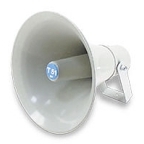 ÚTERÝ – 4. 9. 2018Milí spoluobčané.Přejeme vám příjemné dopoledne.Poslechněte si naše hlášení.MUDr. Peter Keller oznamuje, že až do 14. září 2018 čerpá DOVOLENOU.Zastupuje ho MUDr. Kafka ve Velkém Újezdě 6. a 13. září v době 10.30-11.30 hodin. V ostatní dny bude zastupovat ve své ordinaci ve Velké Bystřici.Společné mezinárodní letecké cvičení příslušníků AČR s armádami členských a partnerských státu NATO bude probíhat v těchto dnech ve vojenském prostoru Libavá až do 14. září. Omlouváme se za zvýšenou hlukovou zátěž v průběhu cvičení. Ve středu 5. září v době od 9.25 do 9.35 hodin se do naší obce dostaví pojízdná prodejna prodávající kvalitní krmiva pro psy, kočky a hospodářská zvířata od české firmy BOCUS a vykupující králičí kůže za průměrnou cenu 70,- Kč/kg. FK Přáslavice zve všechny příznivce kopané na mistrovské utkání mužů, které se hraje v sobotu 8. září v 16.00 hodin.  Naše mužstvo přivítá na domácím hřišti Tělovýchovnou jednotu Blatec. Na zápas budou připraveny dobroty z udírny. Přijďte povzbudit naše hráče k dobrému výkonu. Srdečně zvou členové FK.Prodejna Albert hypermarket v Olympii na ulici Olomoucká, hledá do svého týmu nové zaměstnance na plný i zkrácený úvazek. Práce je vhodná i pro studenty, maminky na rodičovské dovolené či aktivní důchodce. V případě zájmu volejte na tel. č.: 724 356 639 nebo pište na e-mail: pavel.jansky@albert.czBližší informace o volné pozici, platových podmínkách a benefitech získáte u manažera prodejny. Další podrobnosti na letáku ve vývěsce.Paní Zdena Balajková z Vinotéky Modrý hrozen zve na BURČÁK. Cena je 70,- Kč/l. „V burčákovém období“ je vinotéka otevřená každý den od 17.00 do 20.00 hodin. Zpráva pro nájemníky bytových domů na sídlišti: V průběhu měsíce září probíhá u všech plynových kotlů v majetku obce povinná roční servisní prohlídka. Prosíme všechny nájemníky, kterých se to týká, aby sledovali nástěnku ve svém vchodě, kde bude vyvěšen konkrétní termín a čas prohlídky. Servis bude probíhat v době od 10.00 do 19.30 hodin a provádět ho bude pan Jiří Kocman. V případě zájmu o jiný termín nebo čas prohlídky volejte na tel. č.: 603 278 169. Prosíme o vstřícnost a dodržení termínů, aby do začátku topné sezóny měli všichni nájemníci své plynové kotle funkční a bez závad. 